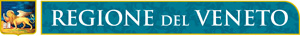 Modello per l'accesso civico generalizzato concernente dati e documenti ulteriori rispetto a quelli oggetto di pubblicazione obbligatoria Regione del Veneto□ All’Ufficio relazioni con il pubblico (U.R.P.) di ……………………………………………									oppure□ Alla Direzione/Struttura di progetto/Struttura temporanea							Via _____________________mail____________________PEC____________________FAX____________________RICHIESTA DI ACCESSO CIVICO GENERALIZZATO(art. 5, c. 2, D.Lgs. n. 33/2013) La/il  sottoscritta/o COGNOME* ……………………………………………………………………..……………..NOME* …………………………………………………………………………………………NATA/O* IL …………………… a …………………………………………..……………….. RESIDENTE* IN  ……………………………………………………………..  Prov. (…...)Via ………………………………………………………………………………….. n……….E-mail: …………………………………………………………………………..Tel. …………………………………..……………   Fax  ……………………………………..………ai sensi e per gli effetti dell’art. 5, c. 2, D.Lgs. n. 33/2013, disciplinanti il diritto di accesso generalizzato ai dati e documenti detenuti dall’Ente,CHIEDE…....................................................................................................................................................................…............................................................................................................................................…....................................................................................................................................................................…............................................................................................................................................Mediante: □ rilascio di copia in formato elettronico □ rilascio di copia in formato cartaceo- di voler ricevere quanto richiesto, alternativamente (selezionare una delle seguenti opzioni):□ al numero di fax sopra indicato, o al diverso numero seguente: ………………………………………..;□ all’indirizzo di posta elettronica sopra indicato, o al diverso indirizzo seguente: …………………………………………;ovvero - di voler ricevere quanto richiesto in formato cartaceo con raccomandata con avviso di ricevimento al seguente indirizzo postale: presso……………………………………………………………..indirizzo………………………………………………………………………………………………………………………; località ………………………………. e provincia …………………………cap…………. Stato ……………… - di essere informato che in caso di richiesta di copia su supporto cartaceo e di invio per posta con raccomandata con avviso di ricevimento dovrà previamente versare l'importo dei costi di riproduzione e di invio postale;Si allega copia del proprio documento d’identità in corso di validità.Il sottoscritto dichiara inoltre di aver preso visione dell’informativa, ai sensi dell’art. 13 del D.Lgs. n. 196/2003 (Codice in materia di protezione dei dati personali), per il trattamento dei dati personali forniti con la presente richiesta). Luogo e data …….				(firma, per esteso leggibile) 						………………………………*Dati obbligatoriNOTA: Il rilascio di dati o documenti in formato elettronico o cartaceo è gratuito, salvo il rimborso del costo effettivamente sostenuto e documentato dall’amministrazione per la riproduzione su supporti materiali.Informativa sul trattamento dei dati personali forniti con la richiesta (ai sensi dell’art. 13 del D.Lgs. 196/2003)1. Finalità del trattamento.I dati personali sono trattati dalla  Regione del Veneto - Giunta Regionale per lo svolgimento delle proprie funzioni istituzionali per l’espletamento del procedimento di accesso civico avviato con la presente richiesta.2. Modalità di trattamento dei dati.In relazione alle finalità descritte, il trattamento dei dati personali avviene mediante strumenti informatizzati e/o cartacei, con logiche strettamente correlate alle finalità sopra evidenziate e, comunque, in modo da garantire la sicurezza e la riservatezza dei dati stessi. 3. Natura del conferimento dei dati.Il conferimento dei dati è obbligatorio ed in mancanza non sarà possibile avviare il procedimento e dare seguito all’istanza presentata.4. Categorie di soggetti ai quali i dati possono essere comunicati o che possono venirne a conoscenza in qualità di Responsabili o Incaricati. I  dati personali potranno essere conosciuti esclusivamente dai dipendenti e collaboratori della Regione del Veneto individuati quali Incaricati del trattamento.5. Diritti dell'Interessato.All’interessato sono riconosciuti i diritti di cui all’art. 7 del D.Lgs. 196/2003 ed in particolare il diritto di accedere ai propri dati personali, di chiederne la rettifica, l’aggiornamento o la cancellazione se erronei, incompleti o raccolti in violazione di norma di legge, di opporsi al loro trattamento, rivolgendo istanza al Titolare del trattamento.6. Titolare e Responsabile del trattamento.Il Titolare del trattamento dei dati personali di cui alla presente Informativa è la Regione del Veneto/Giunta regionale, con sede in: Venezia, Palazzo Balbi - Dorsoduro 3901. Il Responsabile del trattamento è il Direttore della struttura competente.- di poter accedere ai seguenti documenti/dati [specificare gli elementi necessari per identificare quanto richiesto] 